____ Evangelical Lutheran ChurchPick and resize one of the graphics below for your worship folder cover if you need a cover image.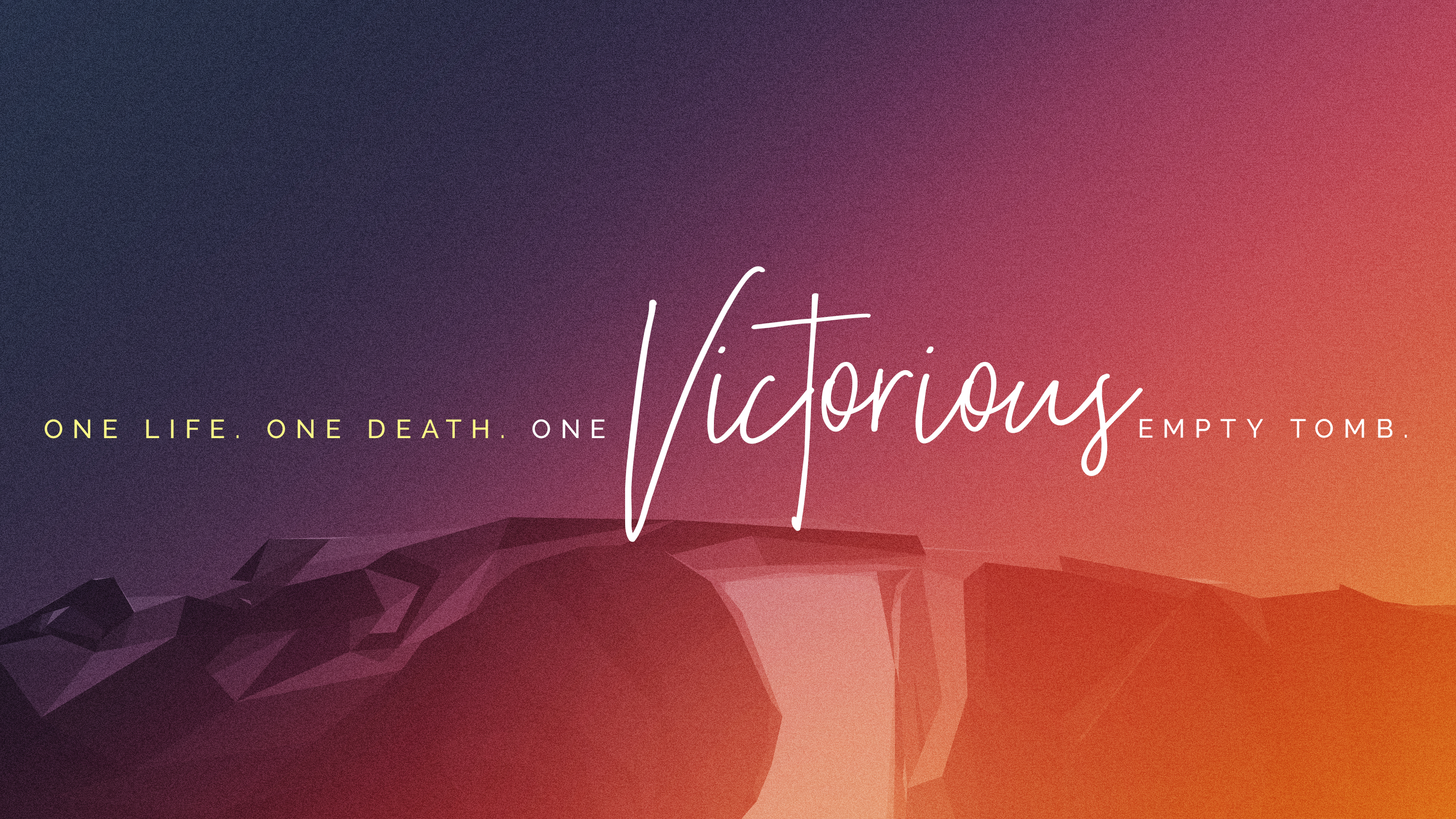 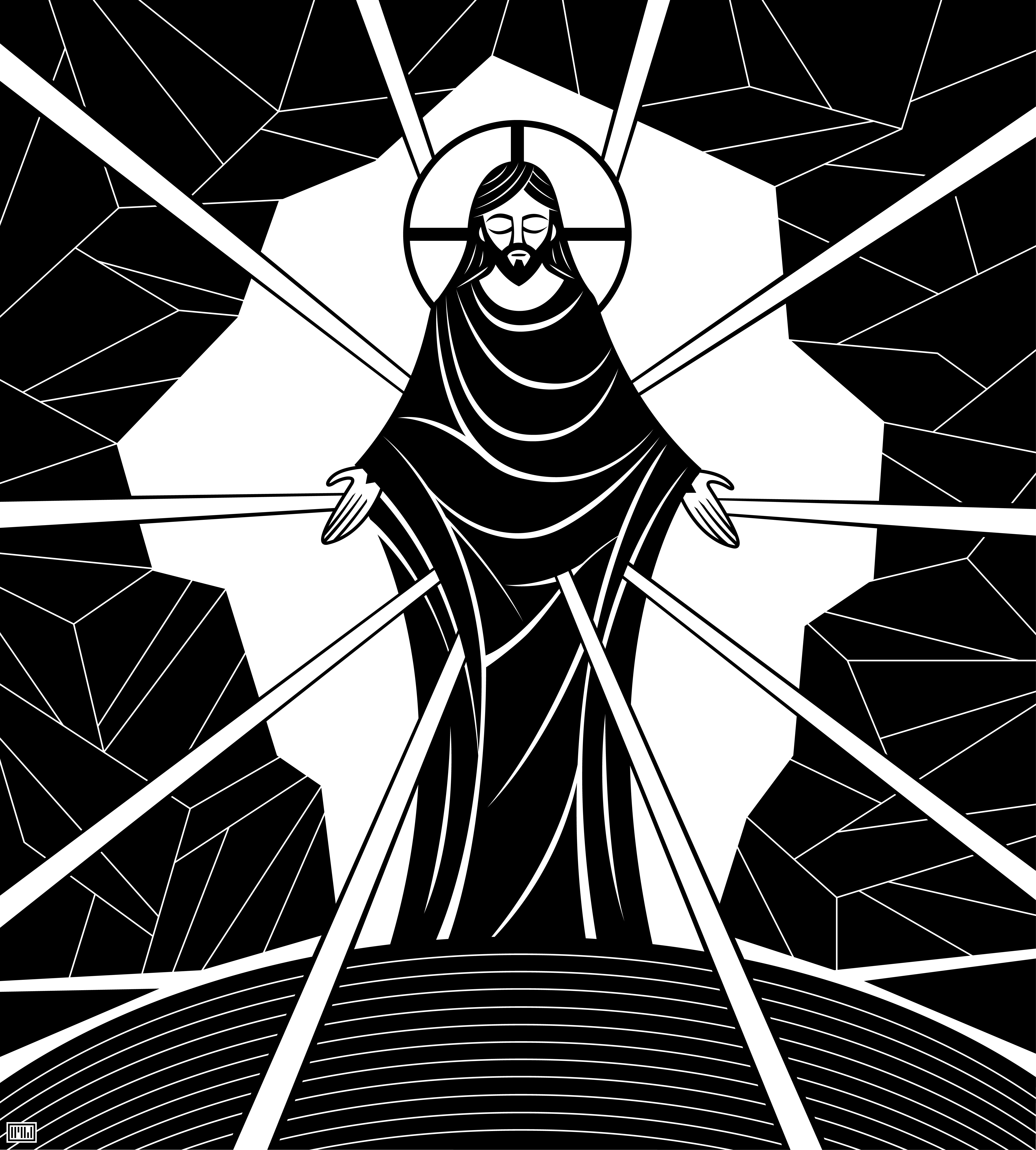 The Festival of the Resurrection of Our LordEaster DayApril 12, 2020Welcome to _____ !Alleluia! Christ is risen! In the name of our risen Savior, Jesus Christ, we welcome you to _____ Lutheran Church on this Easter morning! We pray that the message of Jesus’ resurrection from the dead fills your heart with faith in Christ and confidence in his gracious gifts of forgiveness and eternal life.For EveryoneWe ask all worshippers—both members and guests—to help us to be a friendly church by signing the red Friendship Register kept near the center aisle in each pew. The registers are usually signed while the offering is gathered. After you sign it, please pass it to the others in your pew for them to sign.Restrooms are located down the hallway toward the school wing of the building. As you exit the church sanctuary, turn to your left and walk down the hallway to access the restrooms.For FamiliesChildren’s bulletins are available from the ushers. Children’s activity bags are available in the Quiet Room located at the left (west) back corner of the sanctuary; the activity bags can be taken into the sanctuary. Families may use the Quiet Room as needed during the service; speakers in the room allow those inside to hear the service.Other information_______ Evangelical Lutheran Church and Schooladdress     phone     www.____.comThursday Service at 7:00 p.m.     Sunday Services at 8:00 & 10:30 a.m.Affiliated with the Wisconsin Evangelical Lutheran Synod
The Festival of the Resurrection of Our LordHYMN	Jesus Christ Is Risen Today 	Christian Worship #157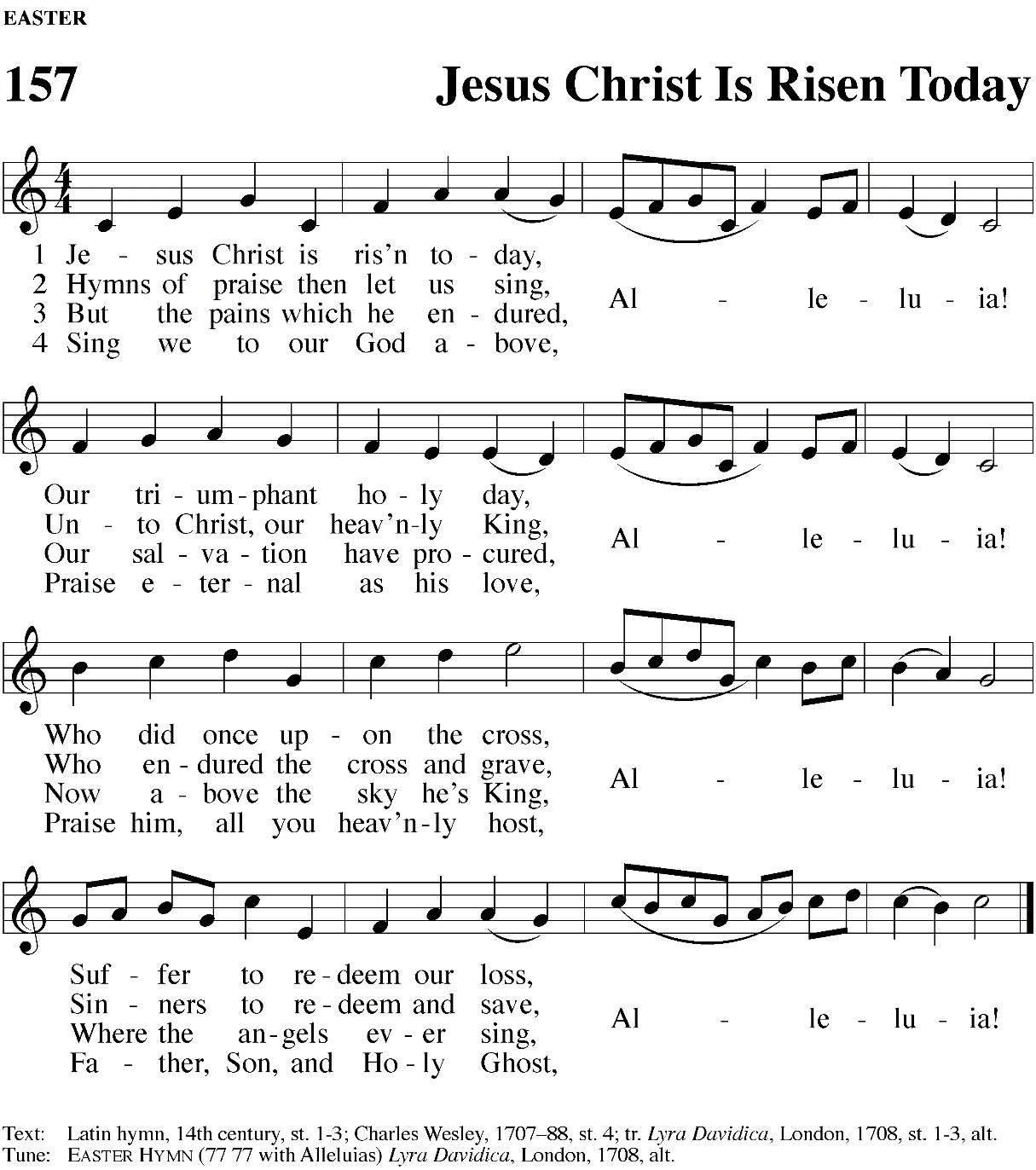 INVOCATIONMinister:	In the name of the Father and of the  Son and of the Holy Spirit.Congregation:	Amen.RESURRECTION DIALOGUEM:	Alleluia! Christ is risen!C:	He is risen indeed! Alleluia!	M:	This is the day the Lord has made.C:	We will rejoice and be glad in it.	Psalm 118:24M:	I will sing to the Lord, for he is highly exalted.	The Lord is my strength and my song; he has become my salvation.	Exodus 15:1-2C:	Let us come before him with thanksgiving, and extol him with music and song.		Psalm 95:2M:	I will not die but live, and will proclaim what the Lord has done.	Psalm 118:17C:	Christ has died. Christ is risen. Christ will come again.	M:	The Lord’s right hand is majestic in power.	The Lord’s right hand has shattered the enemy.	In the greatness of his majesty he threw down those who opposed him.	Exodus 15:6-7C:	Death has been swallowed up in victory.	1 Corinthians 15:54M:	Where, O death, is your victory? Where, O death, is your sting?	1 Corinthians 15:55, 57C:	Thanks be to God! He gives us the victory through our Lord Jesus Christ.M:	I know that my Redeemer lives, and that in the end he will stand upon the earth.	Job 19:25C:	The kingdom of the world has become the kingdom of our Lord and of his Christ,	and he will reign forever and ever.	Revelation 11:15M:	Salvation belongs to our God, who sits on the throne, and to the Lamb.	Revelation 7:10C:	Worthy is the Lamb, who was slain,	to receive power and wealth and wisdom and strength	and honor and glory and praise!	Revelation 5:12M:	Alleluia! Christ is risen!C:	He is risen indeed! Alleluia! 	SONG OF PRAISE	This Is the Feast of Victory	Christian Worship #265If choir is involved, include or modify this rubric. The congregation sings the refrains. The choir sings the verses. There is no refrain after verse three.Insert hymn graphic here, or make a substitution. For the sake of a congregation that doesn’t have the electronic edition, an alternate hymn is included below. HYMN	Christ the Lord Is Risen Today 	Christian Worship #150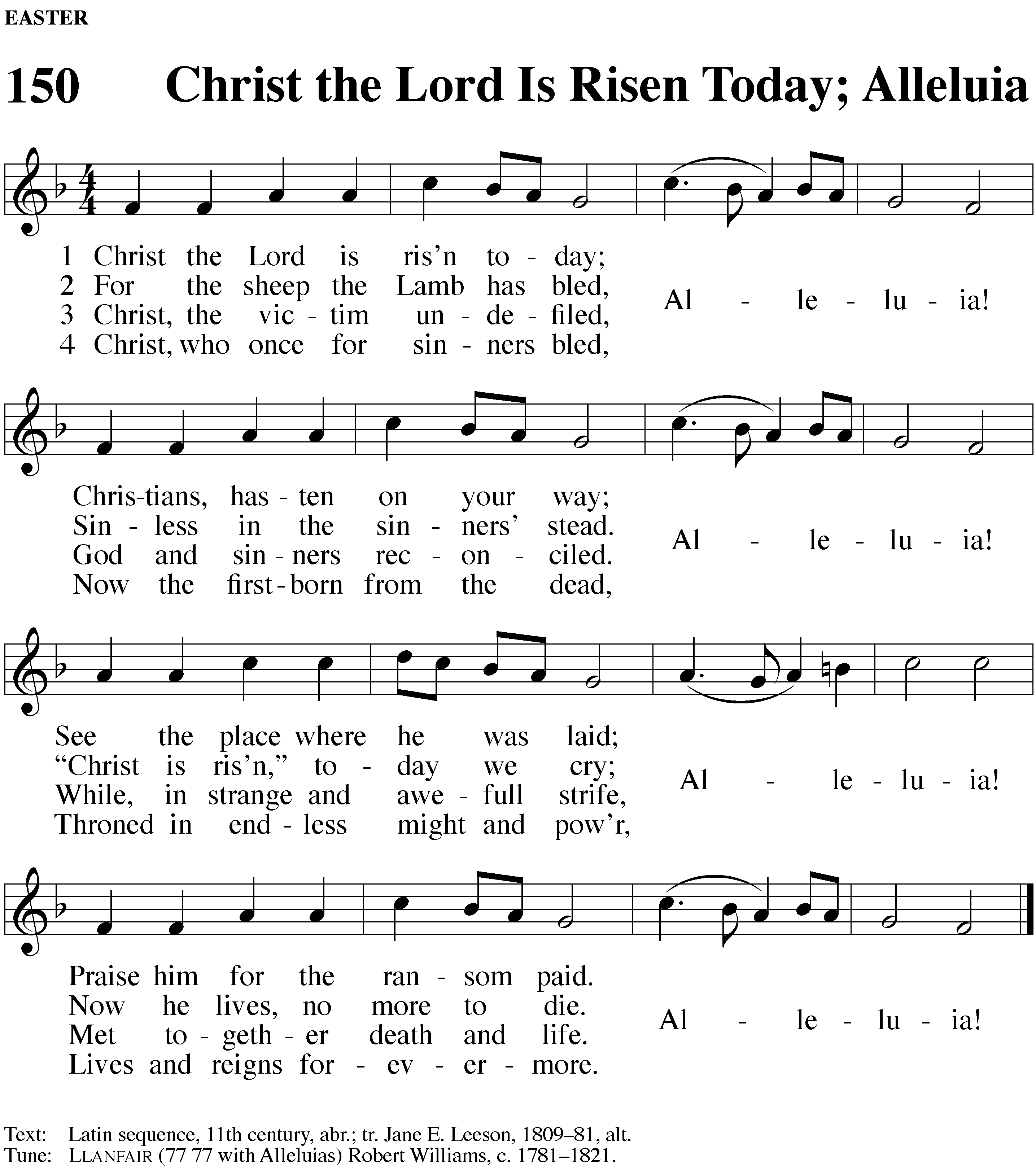 PRAYER OF THE DAYM:	The Lord be with you.C:	And also with you.M:	Let us pray.	Almighty God, by the glorious resurrection of your Son Jesus Christ you conquered death and opened the gate to eternal life. Grant that we, who have been raised with him through baptism, may walk in newness of life and ever rejoice in the hope of sharing his glory; through Jesus Christ our Lord, to whom, with you and the Holy Spirit, be dominion and praise now and forever.C:	Amen.BE SEATED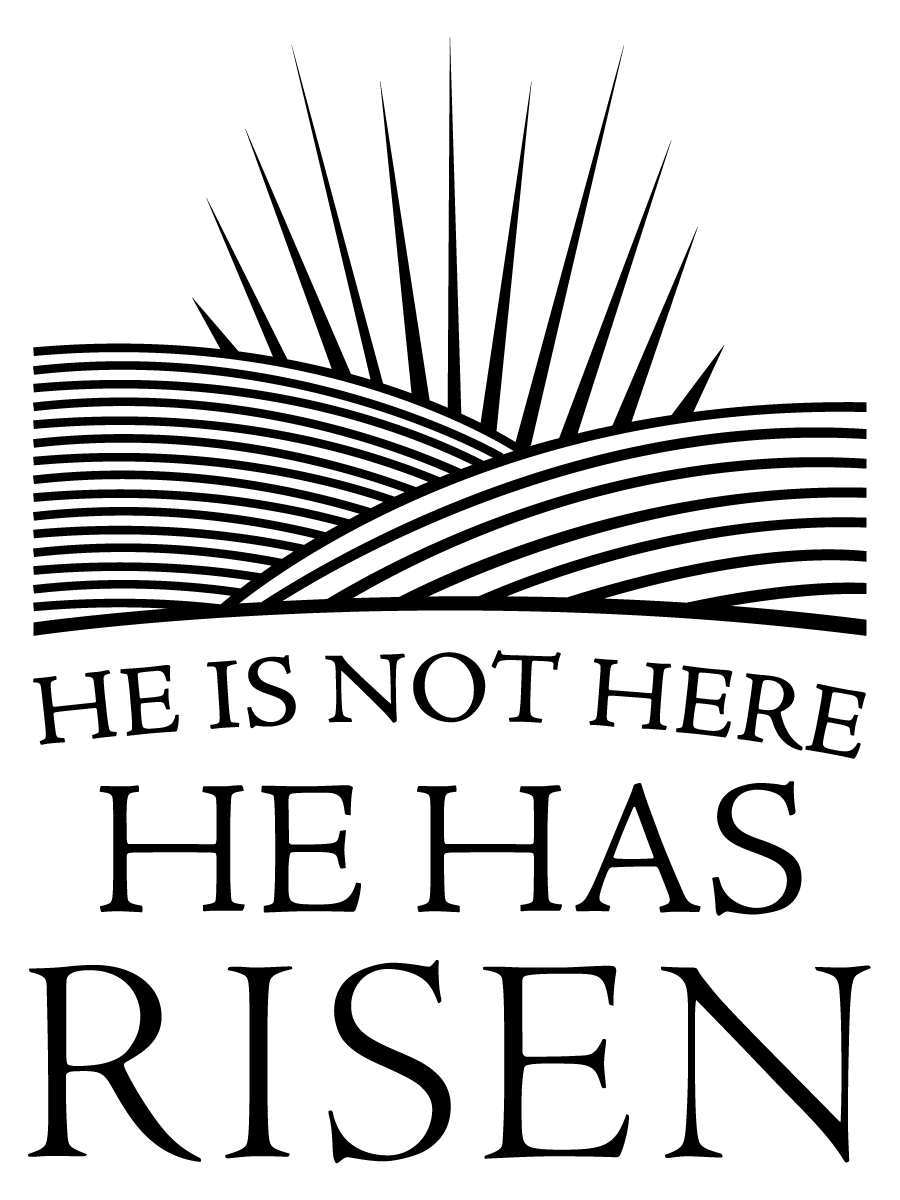 FIRST READING	Jonah 2:2-9 		Jonah’s prayer for deliverance M:	A reading from Jonah, chapter two:2 [Jonah] said: “In my distress I called to the Lord, and he answered me. From deep in the realm of the dead I called for help, and you listened to my cry. 3 You hurled me into the depths, into the very heart of the seas, and the currents swirled about me; all your waves and breakers swept over me. 4 I said, ‘I have been banished from your sight; yet I will look again toward your holy temple.’ 5 The engulfing waters threatened me, the deep surrounded me; seaweed was wrapped around my head. 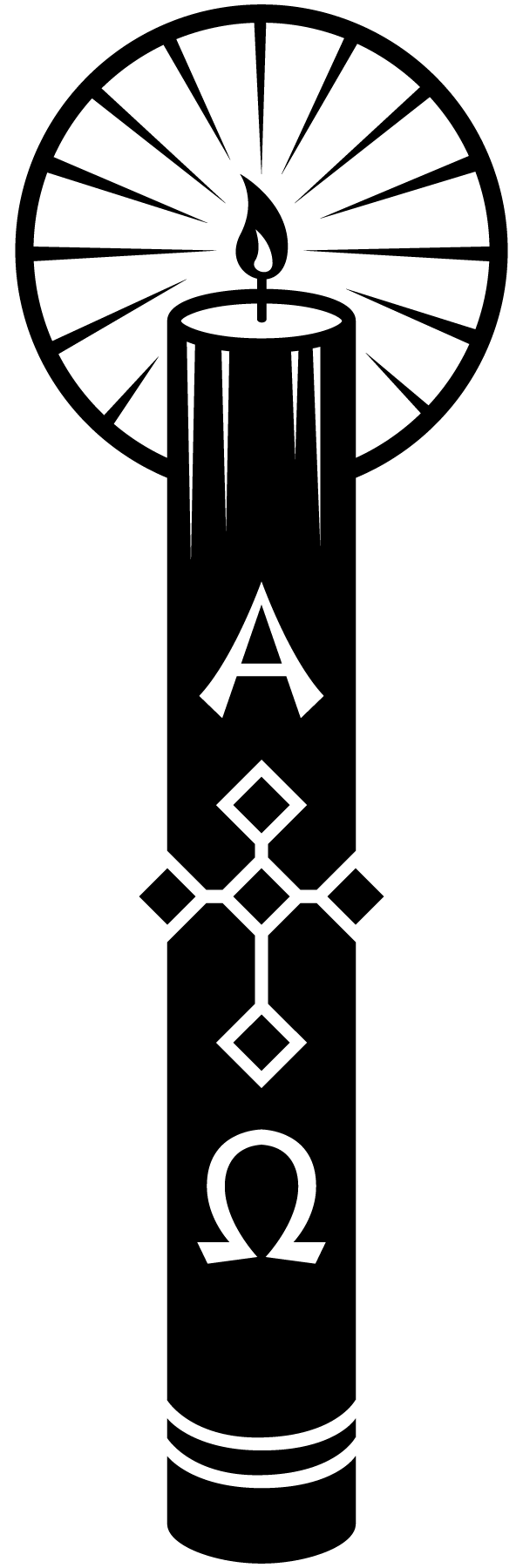 6 To the roots of the mountains I sank down; the earth beneath barred me in forever. But you, Lord my God, brought my life up from the pit. 7 “When my life was ebbing away, I remembered you, Lord, and my prayer rose to you, to your holy temple. 8 “Those who cling to worthless idols turn away from God’s love for them. 9 But I, with shouts of grateful praise, will sacrifice to you. What I have vowed I will make good. I will say, ‘Salvation comes from the Lord.’” M:	The Word of the Lord.C:	Thanks be to God.PSALM OF THE DAY	Selected Verses of Psalm 118	Music by Kermit Moldenhauer, 2006	from Christian Worship: SupplementThe cantor introduces the refrain and the congregation repeats the refrain.The congregation sings the verses in bold print and the remaining refrains.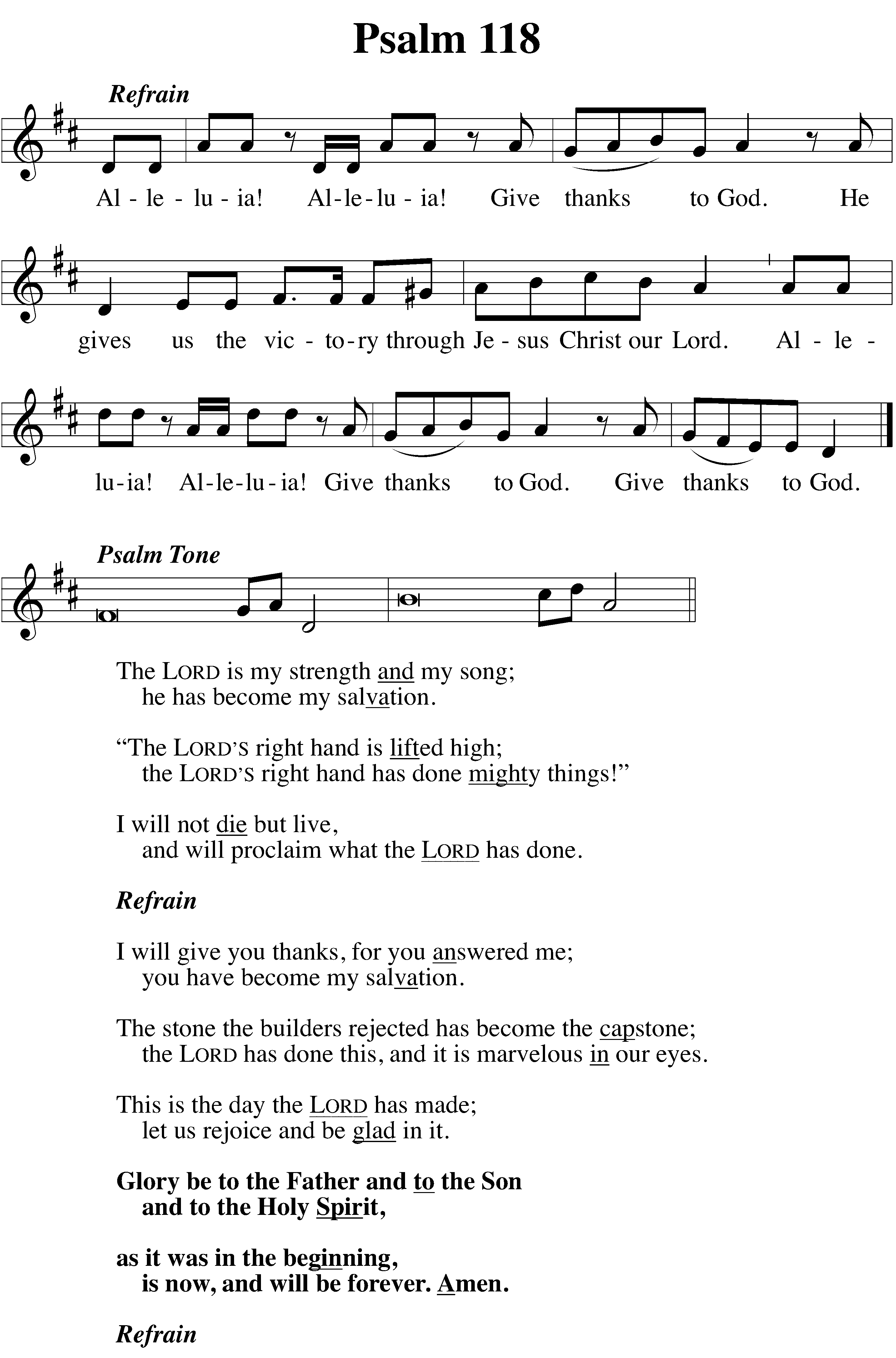 The Lord is my strength and my song;	he has become my salvation.“The Lord’s right hand is lifted high;	the Lord’s right hand has done mighty things!”I will not die but live,	and will proclaim what the Lord has done.RefrainI will give you thanks, for you answered me;	you have become my salvation.The stone the builders rejected has become the capstone;	the Lord has done this, and it is marvelous in our eyes.This is the day the Lord has made;	let us rejoice and be glad in it.Glory be to the Father and to the Son	and to the Holy Spirit,as it was in the beginning,	is now, and will be forever. Amen.RefrainSECOND READING	Colossians 3:1-4 		Victory prompts us to set our minds on ChristM:	A reading from Saint Paul’s letter to the Colossians, chapter three:1 Since, then, you have been raised with Christ, set your hearts on things above, where Christ is, seated at the right hand of God. 2 Set your minds on things above, not on earthly things. 3 For you died, and your life is now hidden with Christ in God. 4 When Christ, who is your life, appears, then you also will appear with him in glory. M:	The Word of the Lord.C:	Thanks be to God.VERSE OF THE DAY	1 Corinthians 15:54 / Isaiah 25:8 			Music by Ronald ShillingThe Lord is risen! He is risen indeed! Alleluia! Death has been swallowed up in victory. Alleluia!STAND at the minister’s invitation.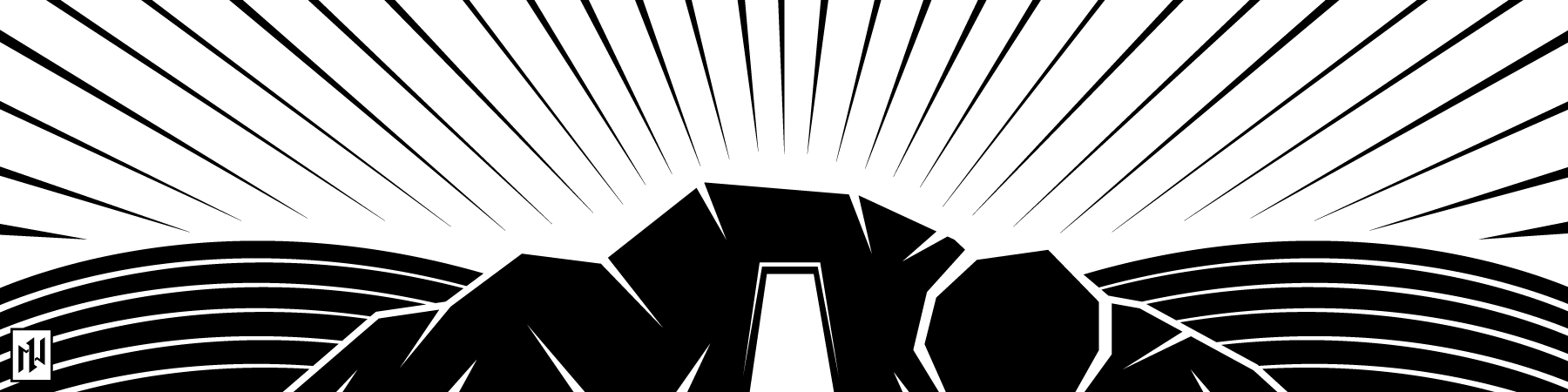 GOSPEL	Matthew 28:1-10 		Victory made certain by the resurrectionM:	The Gospel according to Saint Matthew, chapter twenty-eight:C:	Glory be to you, O Lord.1 After the Sabbath, at dawn on the first day of the week, Mary Magdalene and the other Mary went to look at the tomb. 2 There was a violent earthquake, for an angel of the Lord came down from heaven and, going to the tomb, rolled back the stone and sat on it. 3 His appearance was like lightning, and his clothes were white as snow. 4 The guards were so afraid of him that they shook and became like dead men. 5 The angel said to the women, “Do not be afraid, for I know that you are looking for Jesus, who was crucified. 6 He is not here; he has risen, just as he said. Come and see the place where he lay. 7 Then go quickly and tell his disciples: ‘He has risen from the dead and is going ahead of you into Galilee. There you will see him.’ Now I have told you.” 8 So the women hurried away from the tomb, afraid yet filled with joy, and ran to tell his disciples. 9 Suddenly Jesus met them. “Greetings,” he said. They came to him, clasped his feet and worshiped him. 10 Then Jesus said to them, “Do not be afraid. Go and tell my brothers to go to Galilee; there they will see me.”M:	The Gospel of the Lord.C:	Praise be to you, O Christ.BE SEATEDANTHEM	????? 			Music by _____Include textHYMN OF THE DAY	Christ Jesus Lay in Death’s Strong BandsThe hymn is on pp 18-19.SERMON	1 Corinthians 15:51-57Easter …..….….Listen, I tell you a mystery: We will not all sleep, but we will all be changed— 52 in a flash, in the twinkling of an eye, at the last trumpet. For the trumpet will sound, the dead will be raised imperishable, and we will be changed. 53 For the perishable must clothe itself with the imperishable, and the mortal with immortality. 54 When the perishable has been clothed with the imperishable, and the mortal with immortality, then the saying that is written will come true: “Death has been swallowed up in victory.”55 “Where, O death, is your victory?
    Where, O death, is your sting?”56 The sting of death is sin, and the power of sin is the law. 57 But thanks be to God! He gives us the victory through our Lord Jesus Christ.STANDAPOSTLES CREEDI believe in God, the Father almighty, maker of heaven and earth.I believe in Jesus Christ, his only Son, our Lord,who was conceived by the Holy Spirit, born of the virgin Mary,suffered under Pontius Pilate,was crucified, died, and was buried.He descended into hell.The third day he rose again from the dead.He ascended into heavenand is seated at the right hand of God the Father almighty. From there he will come to judge the living and the dead.I believe in the Holy Spirit,the holy Christian Church, the communion of saints,the forgiveness of sins,the resurrection of the body,and the life everlasting. Amen.REMAIN STANDINGPRAYER OF THE CHURCH M: 	Almighty and merciful God, on this glorious day we rejoice in the resurrection of Jesus Christ. Increase our faith that the grace of the empty tomb may fill our lives and make us glad each day.C: 	When we are weak be our strength, when we are sad be our song, and when we sin be our salvation.M: 	Remove the disgrace of death from all who mourn. In moments of grief call believers through the voice of our Good Shepherd, and embolden us to follow his promises. In their hopelessness of despair turn the faithless to trust in the only Way, Truth, and Life.C: 	Wipe away tears born of death, and give new birth to a living hope in the hearts of the lost and troubled. Use our witness as compassion and comfort for others in need of mercy.M: 	King of kings and Lord of lords, destroy all dominion, authority, and power that stands against you, whether seen or unseen. Whatever evil exerts itself against your saving will—false teaching or lukewarm faith, Satan’s lies or worldly pleasures, empty worship or futile religion—rule it for the sake of the gospel’s free course.C: 	Triumph over our enemies, and empower the Church to fight the good fight to the end. Never leave us or forsake us.M: 	Walk among our churches, O Living One, as the faithful witness and firstborn from the dead. As your angel sent women with news of the risen Christ, call women in our church to announce, “He is risen!” As you sent your disciples with the power of the Spirit, use all of us to share with a broken and dying world the news of your eternal victory.C: 	Empower us to speak your truth and love to our circles of friends, relatives, and neighbors. Bless our efforts to help others understand and believe the victory of Easter.M: 	Heavenly Father keep the baptized united with your Son in his resurrection. Put to death the fleshly urges of those caught in addictions, clothe in your righteousness anyone ashamed of good intentions which have fallen short, and assure those searching for purpose that their eternal identity as your dear children is sealed.C: 	Thank you for the power of baptism working in our lives, and for the certainty of its promises through the resurrection. Enrich us with everything we need for life and godliness.M: 	O Lord of life, you have done mighty things for us! We pray through him who is the Beginning and the End, Jesus Christ, our Lord.C: 	His name is above every name, to the glory of God the Father! Amen.LORD’S PRAYEROur Father in heaven, hallowed be your name, your kingdom come, your will be done on earth as in heaven. Give us today our daily bread. Forgive us our sins, as we forgive those who sin against us. Lead us not into temptation, but deliver us from evil. For the kingdom, the power, and the glory are yours now and forever. Amen. BE SEATEDOFFERINGThe offerings of the congregation are gathered. During this time, please sign the red attendance register that is kept near the center aisle of each pew, then pass it to the others in your pew for them to sign.HYMN	Thanks to You, O Christ, Victorious	Christian Worship #147:2This hymn, on the next page, is set to the familiar tune “Jesu, Joy of Man’s Desiring.”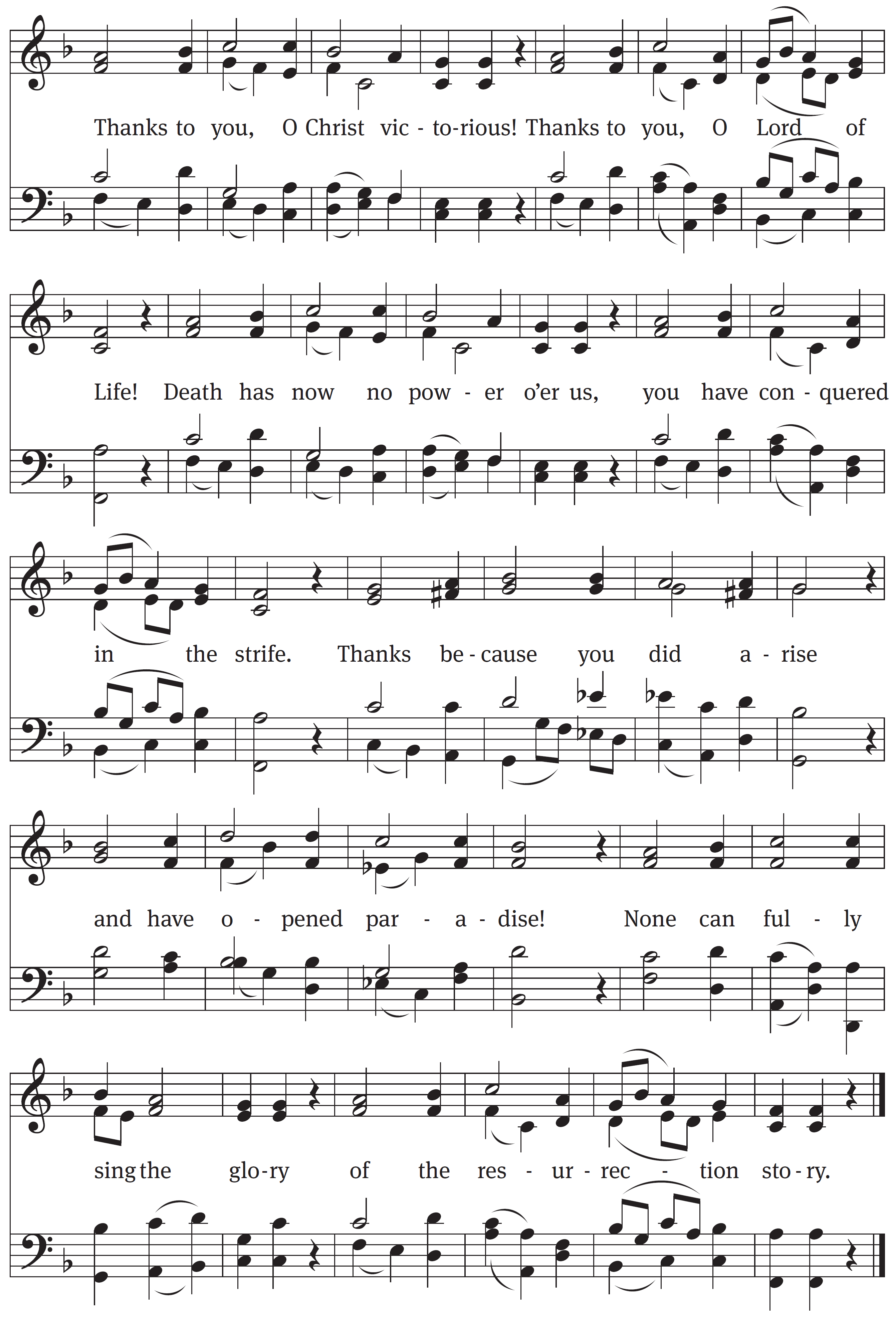 STAND at the invitation of the minister.PRAYERM:	Almighty God, you give us the joy of celebrating our Lord’s resurrection. Give us also the joys of life in your service, and bring us at last to the full joy of life eternal, through your Son, Jesus Christ our Lord, who lives and reigns with you and the Holy Spirit, one God, now and forever.C:	Amen.BLESSINGM:	The Lord bless you and keep you.	The Lord make his face shine on you and be gracious to you.	The Lord look on you with favor and  give you peace.C:	Amen.REMAIN STANDINGHYMN	He Is Arisen! Glorious Word		Christian Worship #162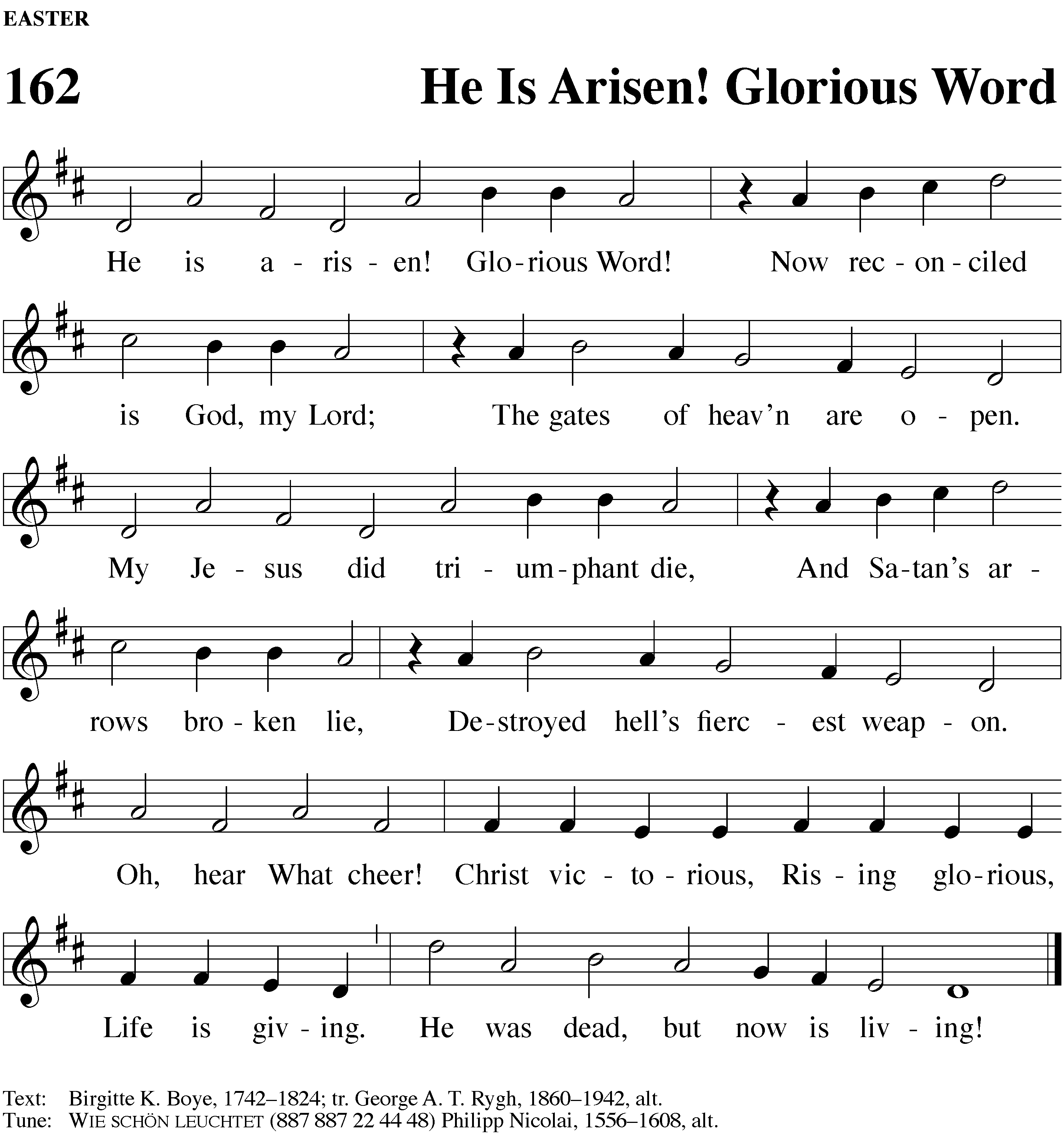 BE SEATED at the conclusion of the hymn.Copyright and credit information: Bible translation from the New International Version, © 1984, 2011 by Biblia, Inc. | “This Is the Feast” text © 1978 Lutheran Book of Worship, reprinted by permission of Augsburg-Fortress; tune © 1975, 1988 by Richard Hillert. | Psalm 118 tune © 2006 by Kermit Moldenhauer, reprinted from Christian Worship: Supplement. | Verse of the Day © 1994 by Northwestern Publishing House. | “Christ Jesus Lay in Death’s Strong Bands” tune © 2005 by Kermit Moldenhauer. | Prayer of the Church by Daron Lindemann (alt.), from the 2011 WELS National Worship Conference. | Artwork by Ian Welch (ianmwelch.com). Used by permission. | Copyrighted hymns and liturgical music are reprinted with permission under OneLicence.net #####. All rights reserved.ANNOUNCEMENTSHYMN OF THE DAY	Christ Jesus Lay in Death’s Strong Bands	Christian Worship: Supplement #720The choir sings stanzas 4 and 6.	Tune by Kermit Moldenhauer, 2005. Setting by Benjamin Culli, 2020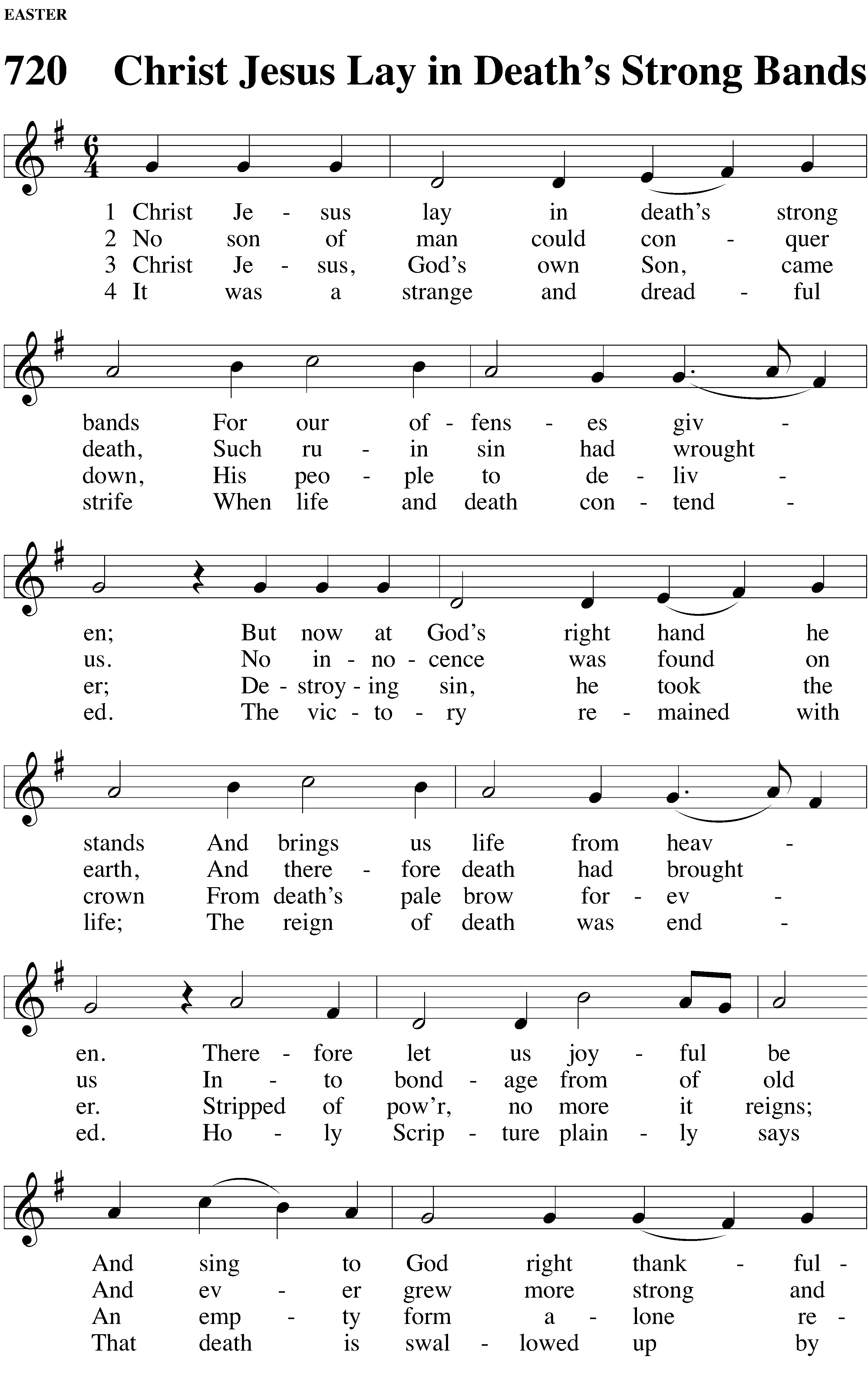 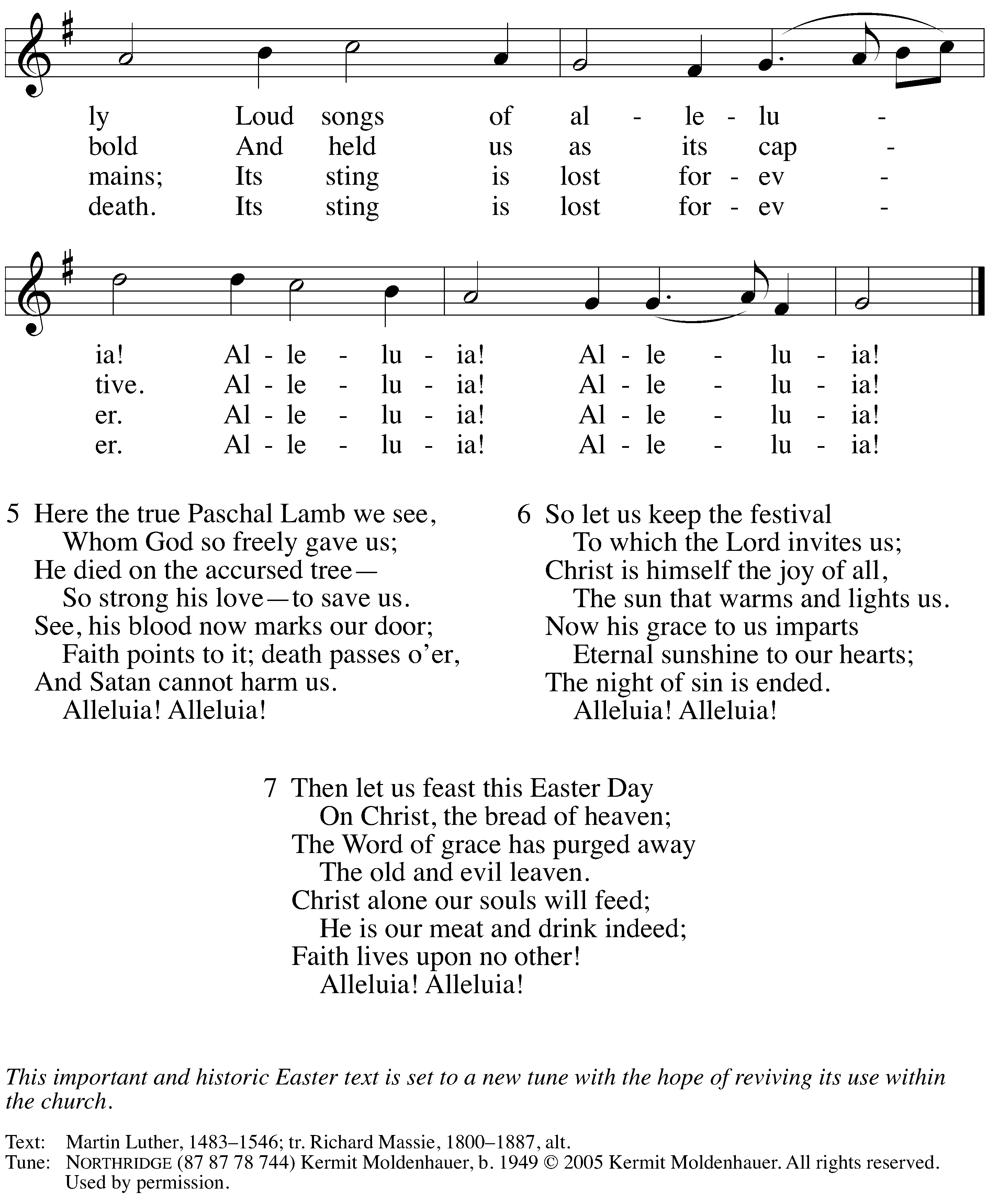 EASTER SERMON SERIESJoin us throughout the Easter season for continued celebration of the victories that are ours through our Lord Christ.If your church does not offer an Ascension service, consider moving Ascension to May 24.BIBLE STUDIES OPTIONS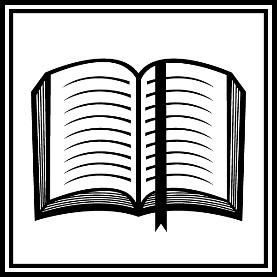 Deepen your knowledgeStrengthen your faithWednesdays at 10:00 a.m. in the Fireside RoomThe class is currently studying Romans chapter eight.Easter 2: 	April 19Victory over skepticismEaster 3: 	April 26Victory over despairEaster 4: 	May 3Victory over bad choices Easter 5: 	May 10Victory on the only path to heavenEaster 6: 	May 17Victorious living empowered by the SpiritAscension: 	May 21A victory to share with all peopleEaster 7: 	May 24Victory no matter what happens in this life 